РЕСПУБЛИКА ДАГЕСТАНРЕСПУБЛИКА ДАГЕСТАНМУНИЦИПАЛЬНОЕ БЮДЖЕТНОЕ ОБЩЕОБРАЗОВАТЕЛЬНОЕ УЧРЕЖДЕНИЕ МУНИЦИПАЛЬНОЕ БЮДЖЕТНОЕ ОБЩЕОБРАЗОВАТЕЛЬНОЕ УЧРЕЖДЕНИЕ «ДЕЛИЧОБАНСКАЯ СРЕДНЯЯ ОБЩЕОБРАЗОВАТЕЛЬНАЯ ШКОЛА »«ДЕЛИЧОБАНСКАЯ СРЕДНЯЯ ОБЩЕОБРАЗОВАТЕЛЬНАЯ ШКОЛА »368628  Дербентский район с. Деличобан ул.Дербентская 23Приказ №   63   от  14.08.2020 г                   368628  Дербентский район с. Деличобан ул.Дербентская 23Приказ №   63   от  14.08.2020 г                   368628  Дербентский район с. Деличобан ул.Дербентская 23Приказ №   63   от  14.08.2020 г                   «Об утверждении журнала регистрации показаний термометрии с данными  температуры от 37,1 и выше»                      В целях предупреждения  распространения коронавирусной инфекции (COVID 19) в период неблагополучной эпидемиологической ситуации, в  соответствии Постановлением от 30 июня 2020г № 16 об утверждении санитарно-эпидемиологических правил СП 3.1/2.4.3598-20 «Санитарно- эпидемиологические требования к устройству, содержанию и организации работы образовательных организаций и других объектов социальной инфраструктуры для детей  в условиях распространения новой коронавирусной инфекции (COVID-19) ПРИКАЗЫВАЮ:Утвердить форму «Журнал регистрации показаний термометрии работников с данными температуры от 31,7 и выше» (приложение 1) и «Журнал регистрации показаний термометрии  учащихся с данными температурой  от 31,7 и выше « (Приложение 2)Возложить на Гаджиеву Ш.А  педагогу - организатору  ответственность  за организацию проведения термометрии учащихся, занесением данных в «Журнал  регистрации показаний термометрии с данными температуры от 37,1 и выше» , контроль занесенных данных о состоянии здоровья учащихся , свидетельствующих о возможности или невозможности обучения при температуре от 31,7 и выше, взаимодействие с территориальным органом федерального органа исполнительной власти, уполномоченного осуществлять федеральный государственный санитарно-эпидемиологический надзор.   Возложить на педпгога-психолога Велихановой С.П. ответственность   за организацию проведения термометрии сотрудников, занесением данных в «Журнал  регистрации показаний термометрии с данными температуры от 37,1 и выше» , контроль занесенных данных о состоянии здоровья сотрудников , свидетельствующих о возможности или невозможности выполнения трудовых функций  при температуре от 31,7 и выше, взаимодействие с территориальным органом федерального органа исполнительной власти, уполномоченного осуществлять федеральный государственный санитарно-эпидемиологический надзор.   Контроль за исполнения  приказа оставляю за собой.Директор                                                                     Муталимовой Г.ММ.п.                                                                                      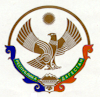 